PHIẾU HƯỚNG DẪN DOANH NGHIỆP MUA HÀNG (BUYER) 
ĐĂNG KÝ THAM GIA “Hội nghị tìm kiếm nhà cung cấp công nghiệp hỗ trợ năm 2022”BƯỚC 1: Từ ngày 01/5/2022 ngày 31/7/2022.- Doanh nghiệp FDI/doanh nghiệp sản xuất công nghiệp đầu cuối: Cung cấp cho Ban tổ chức danh mục chi tiết các linh kiện cần tìm kiếm nhà cung ứng (vui lòng tải file mẫu tại: https://bit.ly/392PepR hoặc quét mã QR phía dưới để tải file).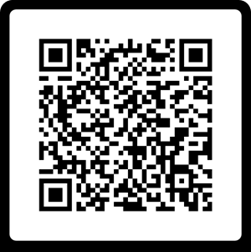 BƯỚC 2: Từ ngày 01/8/2022 đến 20/8/2022.- Ban Tổ chức cung cấp danh sách và profile các doanh nghiệp công nghiệp hỗ trợ có năng lực phù hợp cho các doanh nghiệp FDI/doanh nghiệp sản xuất đầu cuối.- Doanh nghiệp FDI/ doanh nghiệp sản xuất đầu cuối lựa chọn và gửi lại cho Ban Tổ chức danh sách doanh nghiệp công nghiệp hỗ trợ phù hợp để kết nối B2B.BƯỚC 3: Từ ngày 20/8/2022 đến ngày 01/9/2022, Ban Tổ chức xác nhận lịch tiếp xúc trực tiếp cho doanh nghiệp FDI / doanh nghiệp đầu cuối.BƯỚC 4: Từ ngày 08/9/2022 đến ngày 09/9/2022, tổ chức kết nối trực tiếp cho các doanh nghiệp tại sự kiện “Hội nghị tìm kiếm nhà cung cấp công nghiệp hỗ trợ năm 2022”.Mọi thông tin phản hồi xin gửi qua email về:Trung tâm Phát triển công nghiệp hỗ trợ Thành phố Hồ Chí Minh: Địa chỉ: 163 Hai Bà Trưng, phường Võ Thị Sáu, Quận 3, TP.HCM.- Ông Lê Ngọc Thành: 0966 381818 - Email: lnthanh.sct@tphcm.gov.vn- Ông Nguyễn Lê Phúc : 0933 096212 - Email: nlphuc.sct@tphcm.gov.vn Rất mong nhận được quan tâm và đăng ký tham gia của Quý doanh nghiệp.